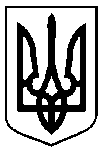 Сумська міська радаУПРАВЛІННЯ АРХІТЕКТУРИ ТА МІСТОБУДУВАННЯвул. Воскресенська, 8А, м. Суми, 40000, тел. (0542) 700-103, e-mail: arh@smr.gov.ua, код ЄДРПОУ 40462253НАКАЗ № 91-аВ м. Суми									         30.03.2021Відповідно до частини п’ятої статті 265 Закону України «Про регулювання містобудівної діяльності», керуючись пунктом 1.1 Розділу І, підпунктом 2.3.3 пункту 2.3, Розділу ІІ, підпунктом 3.2.37 пункту 3.2 Розділу ІІІ Положення про управління архітектури та містобудування Сумської міської ради, затвердженого рішенням Сумської міської ради від 27.04.2016 № 662-МР (зі змінами)НАКАЗУЮ:Присвоїти адресу: Сумська область, Сумський район, с. Велика Чернеччина, провулок Польовий, 10/3, об’єкту нерухомого майна – нежитловому приміщенню (будівля для персоналу, літера «В-І» загальною площею 32,2 кв. м., згідно з даними технічного паспорту від 19.02.2021), розташованому на земельній ділянці з кадастровим номером: 5924782200:04:004:0176, власник Товариство з обмеженою відповідальністю «Андрекс», після прийняття об’єкта в експлуатацію (декларація про готовність до експлуатації об’єкта СМ101210226620 від 02.03.2021).2. Рекомендувати заявнику у встановленому законодавством порядку внести відповідні відомості (зміни) до Державного реєстру речових прав на нерухоме майно.Начальник управління – головний архітектор							Андрій КРИВЦОВОлександра Кругляк 700 106Розіслати: заявнику, до справиПро присвоєння адреси об’єкту нерухомого майна (нежитловому приміщенню),  розташованому: Сумська обл., Сумський р., с. Велика Чернеччина, провулок Польовий, 10/3